   KIMLE											… Napirendi pontELŐTERJESZTÉSTárgy: 2020. évi igazgatási szünet elrendeléséről szóló rendelet-tervezet elfogadásaTisztelt Képviselő-testület!A közszolgálati tisztviselőkről szóló 2011. évi CXCIX. törvény 232. § (3) bekezdése lehetővé teszi, hogy a Képviselő-testület igazgatási szünetet rendeljen el, amelynek időtartama alatt a Polgármesteri Hivatalban a munkavégzés szünetel és a dolgozók részére a rendes szabadságot ki kell adni. A Kormány ajánlását a közszolgálati tisztviselők munka-és pihenőidejéről, az igazgatási szünetről, a közszolgálati tisztviselőt és munkáltatót terhelő egyes kötelezettségekről, valamint a távmunka-végzésről szóló 30/2012.(III.7.) Korm. rendelet 13. §-a tartalmazza. „13. § (1) Az igazgatási szünet időtartamaa) nyáron öt egybefüggő naptári hét, amely augusztus 20-át közvetlenül követő vasárnapig tart,b) télen két egybefüggő naptári hét, amely január 1-jét közvetlenül követő vasárnapig tart. (2) Az (1) bekezdésben meghatározott igazgatási szünet időszaka alatt az esedékessége évében ki nem adott szabadság teljes egésze kiadható. (3) A munkáltató az igazgatási szünet időszakára figyelemmel határozza meg a szabadságolási terv alapján kiadásra kerülő szabadságot.”Az évek során kialakult gyakorlat alapján elmondható, hogy a dolgozók nagy része a nyári szünetre, illetve a karácsony és újév közötti időszakra tartalékolja a szabadsága egy részét. A munkavállalók éves szabadságának kiadása minden évben nagy nehézségbe ütközik. Az 2 igazgatási szünet elrendelése a szabadságok kiadását jelentős mértékben megkönnyíti, valamint gazdaságossági, takarékossági szempontból is előnyös, így a hivatal működésével járó költségek, - ha kis mértékben is – de csökkennek. Az igazgatási szünet ideje alatt ügyfélfogadás nincs, de a halaszthatatlan ügyekben – elsősorban anyakönyvi ügyintézés – ügyelet tartására kerül sor, továbbá a folyamatos pénzügyi utalásokat teljesíteni kell, és intézkedni kell a hatósági eljárásokban felmerülő eljárási cselekmények megtételéről is. A jogalkotásról szóló 2010. évi CXXX. törvény (továbbiakban: Jat.) 17. §-a alapján a jogszabály előkészítője előzetes hatásvizsgálat elvégzésével felméri a szabályozás várható következményeit. Az előzetes hatásvizsgálat eredményéről önkormányzati rendelet esetén a helyi önkormányzat képviselő-testületét tájékoztatni kell. Az előzetes hatásvizsgálat elvégzésével felmértük a szabályozás várható következményeit és az alábbiakat állapítottuk meg: Tájékoztatás az előzetes hatásvizsgálat eredményéről 1. A jogszabály-tervezet hatásai 1.1. Társadalmi hatása: Széles körben elterjedt az államigazgatási, önkormányzati és igazságszolgáltatási szervek között a jogintézmény, így a társadalmi hatása nem jelentős. 1.2. Gazdasági, költségvetési hatás: Az igazgatási szünet alatt a Hivatal dologi kiadásai csökkennek, ezáltal költségtakarékosság érhető el. 1.3. Környezeti, egészségi következmények: A hivatali dolgozók számára biztosított a megfelelő hosszúságú évközi pihenőidő. 1.4. Adminisztratív terheket befolyásoló hatások: Ilyen hatásokkal a rendelettervezet nem rendelkezik. 2. A jogszabály megalkotásának szükségessége, elmaradásának várható következménye: A jogszabály megalkotását magasabb szintű jogszabályi felhatalmazás, illetve ajánlás, valamint a törvényből eredő szabadságolási tervezés során felmerülő igény indokolja. A rendelet megalkotásának elmaradása esetén a szabadságok kiadása nehezebben oldható meg. 3. A jogszabály alkalmazásához szükséges személyi, szervezeti, tárgyi és pénzügyi feltételek: a Hivatalban rendelkezésre állnak.A fentiek figyelembevétele mellett kérem a Tisztelt Képviselő-testületet az előterjesztés megtárgyalására és a rendelet megalkotására.Ásványráró, 2020. január 27.	Tisztelettel:		Frank Szilvia s.k.,	jegyzőÁSVÁNYRÁRÓ község ÖnkormányzatA Képviselő-testületÉNEK…/2020. (…) önkormányzati rendeletea 2020. évi igazgatási szünet elrendelésérőlÁsványráró Község Önkormányzat Képviselő-testülete az Alaptörvény 32. cikk (1) bekezdés a) pontjában és a közszolgálati tisztviselőkről szóló 2011. évi CXCIX. törvény 232. § (3) bekezdésében kapott felhatalmazás alapján a következőket rendeli el:§A rendelet hatálya kiterjed a Kimlei Közös Önkormányzati Hivatalban (a továbbiakban: Hivatal) foglalkoztatott valamennyi köztisztviselőre, közszolgálati ügykezelőre.§A Képviselő-testület a Hivatal 2020. évi munkarendjében 2020. augusztus 17-től augusztus 21-ig 3 munkanap igazgatási szünetet rendel el.A Képviselő-testület a Hivatal 2020. évi munkarendjében 2020. december 23-tól 2020. január 3-ig 5 munkanap igazgatási szünetet rendel el.Az igazgatási szünet időtartama alatt a feladatellátás folyamatosságának biztosítása érdekében a Hivatal ügyeletet tart, azonban az ügyfélfogadás szünetel.§Ez a rendelet a kihirdetését követő napon lép hatályba, és 2021. január 4. napján hatályát veszti.A rendelet kihirdetve:Ásványráró, 2020. ………………….. hó …..napFrank Szilvia    jegyzőPopp RitaFrank Szilviapolgármesterjegyző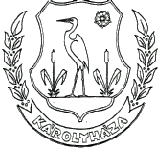 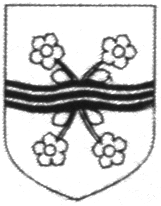 